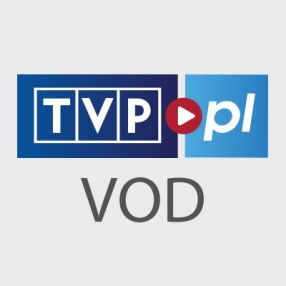 „Wojenne dziewczyny”, „O!polskie przeboje” i „Pierwsza randka” to tylko kilka najnowszych tytułów, które dostępne będą w portalu TVP.pl w wiosennej ramówce. Oprócz premier widzowie znajdą na platformie Telewizji Polskiej kolejne sezony swoich ulubionych seriali i programów, a także liczne filmy fabularne i dokumentalne.W specjalnej bezpłatnej ofercie VOD zagoszczą m.in. serialowe premiery: „Wojenne dziewczyny” i „Historia Roja”, a także najświeższe sezony dobrze znanych internautom tytułów: „O mnie się nie martw”, „rodzinki.pl”, „Ojca Mateusza” i „Komisarza Alexa”. Wśród udostępnionych seriali są również najpopularniejsze produkcje: „M jak miłość”, „Barwy szczęścia”, „Na dobre i na złe”, „Na sygnale” i „Klan”. Premierowe odcinki widzowie mogą oglądać za darmo na tydzień przed ich emisją antenową.Mocną pozycję w katalogu nowości zajmie jak zwykle rozrywka, w tym m.in. „Pierwsza randka”– niezwykły program opowiadający o ludziach poszukujących swojej drugiej połowy i „O!polskie przeboje” (opolskieprzeboje.tvp.pl), w którym młodzi, debiutujący artyści będą walczyć ze sobą o występ podczas tegorocznego 54. Krajowego Festiwalu Piosenki Polskiej w Opolu. Internautów ucieszy też premiera 10. sezonu „Kocham Cię, Polsko!”.Widzowie TVP.pl będą mogli oglądać najciekawsze felietony nowego programu śniadaniowego „Dzień dobry, Polsko!” (dziendobrypolsko.tvp.pl), a także śledzić zmagania „Młodych lekarzy” (mlodzilekarze.tvp.pl) w drugim sezonie fascynującego serialu dokumentalnego.Ulubiony kulinarny program widzów „Bake Off – Ale Ciacho!” (bakeoff.tvp.pl) w swojej drugiej odsłonie powraca również do TVP.pl. Smakowitych podróżniczych wyzwań podejmie się niezastąpiony Robert Makłowicz w programie „Makłowicz w podróży” (maklowiczwpodrozy.tvp.pl). Na głodnych wiedzy czekają w portalu kontynuacje rewelacyjnych tytułów popularnonaukowych „Sonda 2” i „Podróże z historią”. Strawy duchowej dostarczy nowy program pt. „Wielkie nieba” (wielkienieba.tvp.pl), portretując polski Kościół po Światowych Dniach Młodzieży.W ofercie TVP.pl znajdą się m.in. premierowe odcinki „Południka Wildsteina” (poludnikwildsteina.tvp.pl) oraz pozostałe flagowe programy publicystyczne.Wśród nowości dla dzieci znajdzie się m.in. cykl „W krainie baśni” (wkrainiebasni.tvp.pl), a dla młodzieży – „Dziewczyny kontra chłopcy” (dziewczynykontrachlopcy.tvp.pl), program, w którym spotykać się będą najpopularniejsi polscy blogerzy, vlogerzy i ich goście.Wiosenna ramówka TVP.pl zapowiada się imponująco również w obrębie tematyki kulturalnej: nie zabraknie spektakli Teatru Telewizji, najnowszych filmów fabularnych i ciekawych dokumentów.